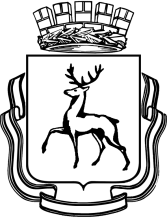 ГОРОДСКАЯ ДУМА ГОРОДА НИЖНЕГО НОВГОРОДАРЕШЕНИЕ                                                                              №  В соответствии со статьей 179 Бюджетного кодекса Российской Федерации, статьей 29 Устава города Нижнего Новгорода,ГОРОДСКАЯ ДУМА РЕШИЛА:Согласовать проект постановления администрации города Нижнего Новгорода «О внесении изменений в постановление администрации города Нижнего Новгорода от 14.12.2016 № 4248» (прилагается).Приложение к решению городской Думы от _____________№ __________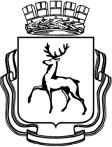 АДМИНИСТРАЦИЯ ГОРОДА НИЖНЕГО НОВГОРОДАПОСТАНОВЛЕНИЕ_______________________				                 № ____________________В соответствии с уточнением направления расходов бюджетных средств, статьей 52.1 Устава города Нижнего Новгорода администрация города Нижнего Новгорода постановляет:1. Внести в муниципальную программу «Развитие образования в городе Нижнем Новгороде» на 2017-2019 годы, утвержденную постановлением администрации города Нижнего Новгорода от 14.12.2016 № 4248 (далее – Программа), следующие изменения:1.1. Раздел 1 Программы изложить в редакции согласно приложению № 1 к настоящему постановлению.1.2. Подраздел 2.8 Программы изложить в редакции согласно приложению № 2 к настоящему постановлению.1.3. Подпункт 3.1.1 Программы изложить в новой редакции согласно приложению № 3 к настоящему постановлению.1.4. Подпункт 3.2.1 Программы изложить в новой редакции согласно приложению № 4 к настоящему постановлению.1.5. . Подпункт 3.3.1 Программы изложить в новой редакции согласно приложению № 5 к настоящему постановлению.2. Департаменту общественных отношений и информации администрации города Нижнего Новгорода (Амбарцумян Р.М.) обеспечить опубликование настоящего постановления в официальном печатном средстве массовой информации – газете «День города. Нижний Новгород».3. Департаменту правового обеспечения администрации города Нижнего Новгорода (Киселёва С.Б.) обеспечить размещение настоящего постановления на официальном сайте администрации города Нижнего Новгорода в информационно-телекоммуникационной сети «Интернет».4. Контроль за исполнением постановления возложить на первого заместителя главы администрации города Нижнего Новгорода Казачкову Н.В.И.Б.Тарасова435 22 77Приложение № 1к постановлению администрациигорода от __________ №_____________1.Паспорт Программы Приложение № 2к постановлению администрациигорода от __________ №___________2.8. ОБОСНОВАНИЕ ОБЪЕМА ФИНАНСОВЫХ РЕСУРСОВИнформация по ресурсному обеспечению Программы отражена в таблицах № 4, 5.Ежегодные объемы финансирования мероприятий Программы за счет средств бюджетов всех уровней будут уточняться исходя из возможностей соответствующих бюджетов на очередной финансовый год.     Таблица  4Ресурсное обеспечение реализации Программы за счет средств бюджета города Нижнего НовгородаПрогнозная оценка расходов на реализацию Программы за счет всех источниковТаблица 5Приложение № 3к постановлению администрациигорода от __________ №_____________3.Подпрограммы Программы3.1.Подпрограмма «Развитие дошкольного образования» (далее - Подпрограмма 1)3.1.1. Паспорт Подпрограммы 1Приложение № 4к постановлению администрациигорода от __________ №__________3.2 Подпрограмма «Развитие общего образования» (далее Подпрограмма 2)3.2.1. Паспорт Подпрограммы 2Приложение № 5к постановлению администрациигорода от __________ №______________3.3. Подпрограмма «Развитие дополнительного образования и воспитания детей и молодежи; ресурсное обеспечение сферы образования» (далее - Подпрограмма 3)3.3.1. Паспорт Подпрограммы 3О согласовании проекта постановления администрации города Нижнего Новгорода «О внесении изменений в постановление администрации города Нижнего Новгорода от 14.12.2016 № 4248»О согласовании проекта постановления администрации города Нижнего Новгорода «О внесении изменений в постановление администрации города Нижнего Новгорода от 14.12.2016 № 4248»О согласовании проекта постановления администрации города Нижнего Новгорода «О внесении изменений в постановление администрации города Нижнего Новгорода от 14.12.2016 № 4248»Исполняющий полномочияпредседателя городской Думыгорода Нижнего Новгорода Е.И. Солонченко  О внесении изменений в постановление администрации города Нижнего Новгорода от 14.12.2016 № 4248О внесении изменений в постановление администрации города Нижнего Новгорода от 14.12.2016 № 4248О внесении изменений в постановление администрации города Нижнего Новгорода от 14.12.2016 № 4248Глава города В.А.ПановОтветственный исполнитель ПрограммыДепартамент образования администрации города Нижнего НовгородаДепартамент образования администрации города Нижнего НовгородаДепартамент образования администрации города Нижнего НовгородаДепартамент образования администрации города Нижнего НовгородаСоисполнители ПрограммыДепартамент строительства администрации города Нижнего Новгорода;администрации районов города Нижнего НовгородаДепартамент строительства администрации города Нижнего Новгорода;администрации районов города Нижнего НовгородаДепартамент строительства администрации города Нижнего Новгорода;администрации районов города Нижнего НовгородаДепартамент строительства администрации города Нижнего Новгорода;администрации районов города Нижнего НовгородаПодпрограммы Программы«Развитие дошкольного образования»«Развитие общего образования»«Развитие дополнительного образования и воспитания детей и молодежи; ресурсное обеспечение сферы образования»«Развитие дошкольного образования»«Развитие общего образования»«Развитие дополнительного образования и воспитания детей и молодежи; ресурсное обеспечение сферы образования»«Развитие дошкольного образования»«Развитие общего образования»«Развитие дополнительного образования и воспитания детей и молодежи; ресурсное обеспечение сферы образования»«Развитие дошкольного образования»«Развитие общего образования»«Развитие дополнительного образования и воспитания детей и молодежи; ресурсное обеспечение сферы образования»Цель ПрограммыРазвитие доступной, вариативной, качественной и эффективной системы образования города Нижнего НовгородаРазвитие доступной, вариативной, качественной и эффективной системы образования города Нижнего НовгородаРазвитие доступной, вариативной, качественной и эффективной системы образования города Нижнего НовгородаРазвитие доступной, вариативной, качественной и эффективной системы образования города Нижнего НовгородаЗадачи Программы1. Обеспечение государственных гарантий доступности общедоступного и бесплатного дошкольного образования по основным образовательным программам.2. Развитие и модернизация системы дошкольного образования.3. Создание условий для получения дошкольного образования детьми с ограниченными возможностями здоровья.4. Обеспечение государственных гарантий по предоставлению общедоступного и бесплатного начального, основного общего и среднего общего образования по основным общеобразовательным программам.5. Развитие и модернизация системы начального общего, основного общего, среднего общего образования.6. Создание условий для получения образования детьми с ограниченными возможностями здоровья.7. Обеспечение доступности дополнительного образования, развития и модернизации системы дополнительного образования.8. Развитие системы муниципальной поддержки оздоровления и отдыха детей.9. Обеспечение реализации муниципальной программы.1. Обеспечение государственных гарантий доступности общедоступного и бесплатного дошкольного образования по основным образовательным программам.2. Развитие и модернизация системы дошкольного образования.3. Создание условий для получения дошкольного образования детьми с ограниченными возможностями здоровья.4. Обеспечение государственных гарантий по предоставлению общедоступного и бесплатного начального, основного общего и среднего общего образования по основным общеобразовательным программам.5. Развитие и модернизация системы начального общего, основного общего, среднего общего образования.6. Создание условий для получения образования детьми с ограниченными возможностями здоровья.7. Обеспечение доступности дополнительного образования, развития и модернизации системы дополнительного образования.8. Развитие системы муниципальной поддержки оздоровления и отдыха детей.9. Обеспечение реализации муниципальной программы.1. Обеспечение государственных гарантий доступности общедоступного и бесплатного дошкольного образования по основным образовательным программам.2. Развитие и модернизация системы дошкольного образования.3. Создание условий для получения дошкольного образования детьми с ограниченными возможностями здоровья.4. Обеспечение государственных гарантий по предоставлению общедоступного и бесплатного начального, основного общего и среднего общего образования по основным общеобразовательным программам.5. Развитие и модернизация системы начального общего, основного общего, среднего общего образования.6. Создание условий для получения образования детьми с ограниченными возможностями здоровья.7. Обеспечение доступности дополнительного образования, развития и модернизации системы дополнительного образования.8. Развитие системы муниципальной поддержки оздоровления и отдыха детей.9. Обеспечение реализации муниципальной программы.1. Обеспечение государственных гарантий доступности общедоступного и бесплатного дошкольного образования по основным образовательным программам.2. Развитие и модернизация системы дошкольного образования.3. Создание условий для получения дошкольного образования детьми с ограниченными возможностями здоровья.4. Обеспечение государственных гарантий по предоставлению общедоступного и бесплатного начального, основного общего и среднего общего образования по основным общеобразовательным программам.5. Развитие и модернизация системы начального общего, основного общего, среднего общего образования.6. Создание условий для получения образования детьми с ограниченными возможностями здоровья.7. Обеспечение доступности дополнительного образования, развития и модернизации системы дополнительного образования.8. Развитие системы муниципальной поддержки оздоровления и отдыха детей.9. Обеспечение реализации муниципальной программы.Этапы и сроки реализации ПрограммыПрограмма предусмотрена на период 2017 - 2019 годов.Программа реализуется в один этапПрограмма предусмотрена на период 2017 - 2019 годов.Программа реализуется в один этапПрограмма предусмотрена на период 2017 - 2019 годов.Программа реализуется в один этапПрограмма предусмотрена на период 2017 - 2019 годов.Программа реализуется в один этапОбъемы бюджетных ассигнований Программы за счет средств бюджета города Нижнего Новгородаруб.руб.руб.руб.Объемы бюджетных ассигнований Программы за счет средств бюджета города Нижнего НовгородаОтветственный исполнитель, соисполнители2017 год2018 год2019 годОбъемы бюджетных ассигнований Программы за счет средств бюджета города Нижнего Новгорода1234Объемы бюджетных ассигнований Программы за счет средств бюджета города Нижнего НовгородаВсего:14 545 335 344,4914 146 112 380,6715 411 336 380,67Объемы бюджетных ассигнований Программы за счет средств бюджета города Нижнего НовгородаДепартамент образования14 115 308 205,6913 819 802 180,67  14 864 558 580,67  Объемы бюджетных ассигнований Программы за счет средств бюджета города Нижнего НовгородаДепартамент строительства430 027 138,80326 310 200,00546 777 800,00Объемы бюджетных ассигнований Программы за счет средств бюджета города Нижнего НовгородаОбъемы финансирования Программы подлежат корректировке в соответствии с решением городской Думы города Нижнего Новгорода о бюджете на очередной финансовый год.Объемы финансирования Программы подлежат корректировке в соответствии с решением городской Думы города Нижнего Новгорода о бюджете на очередной финансовый год.Объемы финансирования Программы подлежат корректировке в соответствии с решением городской Думы города Нижнего Новгорода о бюджете на очередной финансовый год.Объемы финансирования Программы подлежат корректировке в соответствии с решением городской Думы города Нижнего Новгорода о бюджете на очередной финансовый год.Целевые индикаторы Программы1. Удовлетворенность населения качеством дошкольного образования от общего числа опрошенных родителей, дети которых посещают организации дошкольного образования в соответствующем году - 90%.2. Удовлетворенность потребителей (родителей, детей) качеством оказания услуг по предоставлению общего образования - 95%.3. Доля муниципальных образовательных организаций, соответствующих современным требованиям обучения, в общем количестве муниципальных образовательных организаций - 100%.4. Доля детей в возрасте 1-6 лет, получающих дошкольную образовательную услугу и (или) услугу по содержанию в муниципальных образовательных организациях, в общей численности детей в возрасте 1-6 лет - 90%.5. Доля детей в возрасте от 1-6 лет, состоящих на учете для определения в муниципальные дошкольные образовательные организации, в общей численности детей в возрасте 1-6 лет - 10%.6. Доля муниципальных дошкольных образовательных организаций, оказывающих дополнительные услуги - 78%.7. Доля охвата детей в возрасте 3-7 лет, желающих получать услуги дошкольного образования по основным общеобразовательным программам - 100%.8. Отношение среднемесячной заработной платы педагогических работников муниципальных образовательных организаций дошкольного образования к средней заработной плате в общем образовании региона - 100%.9. Доля граждан (родителей), получивших социальную поддержку в виде выплаты компенсации части родительской платы за присмотр и уход за детьми, обратившихся и имеющих право на получение данной поддержки - 96%.10. Доля муниципальных дошкольных образовательных организаций, здания которых находятся в аварийном состоянии или требуют капитального ремонта, в общей численности муниципальных дошкольных образовательных организаций - 0%.11. Доля дошкольных образовательных организаций, обеспечивающих беспрепятственный доступ инвалидов и других маломобильных групп граждан - 90%.12. Доля дошкольных образовательных организаций, обеспечивающих создание материально-технических и методических условий для реализации инклюзивного образования - 50%.13. Отношение среднего балла единого государственного экзамена (в расчете на 1 предмет) в 10 процентах школ с лучшими результатами единого государственного экзамена к среднему баллу единого государственного экзамена (в расчете на 1 предмет) в 10 процентах школ с худшими результатами единого государственного экзамена - 1,58.14. Доля выпускников муниципальных общеобразовательных организаций, не получивших аттестат о среднем (полном) образовании, в общей численности выпускников муниципальных общеобразовательных организаций - 0,1%.15. Отношение среднемесячной заработной платы педагогических работников муниципальных образовательных организаций к средней заработной плате  в регионе - 100%.16. Доля охвата горячим питанием обучающихся общеобразовательных учреждений – 91%.17. Доля муниципальных образовательных организаций, здания которых находятся в аварийном состоянии или требуют капитального ремонта, в общем количестве муниципальных образовательных организаций - 0%.18. Доля обучающихся в муниципальных общеобразовательных организациях, занимающихся во вторую смену, в общей численности обучающихся в муниципальных общеобразовательных организациях - 3%.19. Доля общеобразовательных организаций, обеспечивающих беспрепятственный доступ инвалидов и других маломобильных групп граждан, в общем количестве общеобразовательных организаций - 33,1%.20. Доля детей в возрасте от 5 до 18 лет, получающих услуги дополнительного образования, в общей численности детей в возрасте от 5 до 18 лет - 84,4%.21. Охват обучающихся в образовательных организациях города организованными формами отдыха, оздоровления и занятости детей за период одного календарного года - 100%.22. Доля учителей, получивших в установленном порядке первую и высшую квалификационные категории и подтверждение соответствия занимаемой должности, в общей численности учителей муниципальных организаций общего образования - 33%.23. Обеспечение ведения бухгалтерской, налоговой и статистической отчетности - 501 учреждение.24. Доля детей-сирот и детей, оставшихся без попечения родителей, переданных на воспитание в семьи граждан на территории города, от числа детей-сирот и детей, оставшихся без попечения родителей, выявленных за отчётный период - 85%.25. Доля детей-сирот и детей, оставшихся без попечения родителей, возвращённых из замещающих семей от общего числа детей-сирот и детей, оставшихся без попечения родителей, воспитывающихся в семьях граждан за отчётный период - 0,45%.1. Удовлетворенность населения качеством дошкольного образования от общего числа опрошенных родителей, дети которых посещают организации дошкольного образования в соответствующем году - 90%.2. Удовлетворенность потребителей (родителей, детей) качеством оказания услуг по предоставлению общего образования - 95%.3. Доля муниципальных образовательных организаций, соответствующих современным требованиям обучения, в общем количестве муниципальных образовательных организаций - 100%.4. Доля детей в возрасте 1-6 лет, получающих дошкольную образовательную услугу и (или) услугу по содержанию в муниципальных образовательных организациях, в общей численности детей в возрасте 1-6 лет - 90%.5. Доля детей в возрасте от 1-6 лет, состоящих на учете для определения в муниципальные дошкольные образовательные организации, в общей численности детей в возрасте 1-6 лет - 10%.6. Доля муниципальных дошкольных образовательных организаций, оказывающих дополнительные услуги - 78%.7. Доля охвата детей в возрасте 3-7 лет, желающих получать услуги дошкольного образования по основным общеобразовательным программам - 100%.8. Отношение среднемесячной заработной платы педагогических работников муниципальных образовательных организаций дошкольного образования к средней заработной плате в общем образовании региона - 100%.9. Доля граждан (родителей), получивших социальную поддержку в виде выплаты компенсации части родительской платы за присмотр и уход за детьми, обратившихся и имеющих право на получение данной поддержки - 96%.10. Доля муниципальных дошкольных образовательных организаций, здания которых находятся в аварийном состоянии или требуют капитального ремонта, в общей численности муниципальных дошкольных образовательных организаций - 0%.11. Доля дошкольных образовательных организаций, обеспечивающих беспрепятственный доступ инвалидов и других маломобильных групп граждан - 90%.12. Доля дошкольных образовательных организаций, обеспечивающих создание материально-технических и методических условий для реализации инклюзивного образования - 50%.13. Отношение среднего балла единого государственного экзамена (в расчете на 1 предмет) в 10 процентах школ с лучшими результатами единого государственного экзамена к среднему баллу единого государственного экзамена (в расчете на 1 предмет) в 10 процентах школ с худшими результатами единого государственного экзамена - 1,58.14. Доля выпускников муниципальных общеобразовательных организаций, не получивших аттестат о среднем (полном) образовании, в общей численности выпускников муниципальных общеобразовательных организаций - 0,1%.15. Отношение среднемесячной заработной платы педагогических работников муниципальных образовательных организаций к средней заработной плате  в регионе - 100%.16. Доля охвата горячим питанием обучающихся общеобразовательных учреждений – 91%.17. Доля муниципальных образовательных организаций, здания которых находятся в аварийном состоянии или требуют капитального ремонта, в общем количестве муниципальных образовательных организаций - 0%.18. Доля обучающихся в муниципальных общеобразовательных организациях, занимающихся во вторую смену, в общей численности обучающихся в муниципальных общеобразовательных организациях - 3%.19. Доля общеобразовательных организаций, обеспечивающих беспрепятственный доступ инвалидов и других маломобильных групп граждан, в общем количестве общеобразовательных организаций - 33,1%.20. Доля детей в возрасте от 5 до 18 лет, получающих услуги дополнительного образования, в общей численности детей в возрасте от 5 до 18 лет - 84,4%.21. Охват обучающихся в образовательных организациях города организованными формами отдыха, оздоровления и занятости детей за период одного календарного года - 100%.22. Доля учителей, получивших в установленном порядке первую и высшую квалификационные категории и подтверждение соответствия занимаемой должности, в общей численности учителей муниципальных организаций общего образования - 33%.23. Обеспечение ведения бухгалтерской, налоговой и статистической отчетности - 501 учреждение.24. Доля детей-сирот и детей, оставшихся без попечения родителей, переданных на воспитание в семьи граждан на территории города, от числа детей-сирот и детей, оставшихся без попечения родителей, выявленных за отчётный период - 85%.25. Доля детей-сирот и детей, оставшихся без попечения родителей, возвращённых из замещающих семей от общего числа детей-сирот и детей, оставшихся без попечения родителей, воспитывающихся в семьях граждан за отчётный период - 0,45%.1. Удовлетворенность населения качеством дошкольного образования от общего числа опрошенных родителей, дети которых посещают организации дошкольного образования в соответствующем году - 90%.2. Удовлетворенность потребителей (родителей, детей) качеством оказания услуг по предоставлению общего образования - 95%.3. Доля муниципальных образовательных организаций, соответствующих современным требованиям обучения, в общем количестве муниципальных образовательных организаций - 100%.4. Доля детей в возрасте 1-6 лет, получающих дошкольную образовательную услугу и (или) услугу по содержанию в муниципальных образовательных организациях, в общей численности детей в возрасте 1-6 лет - 90%.5. Доля детей в возрасте от 1-6 лет, состоящих на учете для определения в муниципальные дошкольные образовательные организации, в общей численности детей в возрасте 1-6 лет - 10%.6. Доля муниципальных дошкольных образовательных организаций, оказывающих дополнительные услуги - 78%.7. Доля охвата детей в возрасте 3-7 лет, желающих получать услуги дошкольного образования по основным общеобразовательным программам - 100%.8. Отношение среднемесячной заработной платы педагогических работников муниципальных образовательных организаций дошкольного образования к средней заработной плате в общем образовании региона - 100%.9. Доля граждан (родителей), получивших социальную поддержку в виде выплаты компенсации части родительской платы за присмотр и уход за детьми, обратившихся и имеющих право на получение данной поддержки - 96%.10. Доля муниципальных дошкольных образовательных организаций, здания которых находятся в аварийном состоянии или требуют капитального ремонта, в общей численности муниципальных дошкольных образовательных организаций - 0%.11. Доля дошкольных образовательных организаций, обеспечивающих беспрепятственный доступ инвалидов и других маломобильных групп граждан - 90%.12. Доля дошкольных образовательных организаций, обеспечивающих создание материально-технических и методических условий для реализации инклюзивного образования - 50%.13. Отношение среднего балла единого государственного экзамена (в расчете на 1 предмет) в 10 процентах школ с лучшими результатами единого государственного экзамена к среднему баллу единого государственного экзамена (в расчете на 1 предмет) в 10 процентах школ с худшими результатами единого государственного экзамена - 1,58.14. Доля выпускников муниципальных общеобразовательных организаций, не получивших аттестат о среднем (полном) образовании, в общей численности выпускников муниципальных общеобразовательных организаций - 0,1%.15. Отношение среднемесячной заработной платы педагогических работников муниципальных образовательных организаций к средней заработной плате  в регионе - 100%.16. Доля охвата горячим питанием обучающихся общеобразовательных учреждений – 91%.17. Доля муниципальных образовательных организаций, здания которых находятся в аварийном состоянии или требуют капитального ремонта, в общем количестве муниципальных образовательных организаций - 0%.18. Доля обучающихся в муниципальных общеобразовательных организациях, занимающихся во вторую смену, в общей численности обучающихся в муниципальных общеобразовательных организациях - 3%.19. Доля общеобразовательных организаций, обеспечивающих беспрепятственный доступ инвалидов и других маломобильных групп граждан, в общем количестве общеобразовательных организаций - 33,1%.20. Доля детей в возрасте от 5 до 18 лет, получающих услуги дополнительного образования, в общей численности детей в возрасте от 5 до 18 лет - 84,4%.21. Охват обучающихся в образовательных организациях города организованными формами отдыха, оздоровления и занятости детей за период одного календарного года - 100%.22. Доля учителей, получивших в установленном порядке первую и высшую квалификационные категории и подтверждение соответствия занимаемой должности, в общей численности учителей муниципальных организаций общего образования - 33%.23. Обеспечение ведения бухгалтерской, налоговой и статистической отчетности - 501 учреждение.24. Доля детей-сирот и детей, оставшихся без попечения родителей, переданных на воспитание в семьи граждан на территории города, от числа детей-сирот и детей, оставшихся без попечения родителей, выявленных за отчётный период - 85%.25. Доля детей-сирот и детей, оставшихся без попечения родителей, возвращённых из замещающих семей от общего числа детей-сирот и детей, оставшихся без попечения родителей, воспитывающихся в семьях граждан за отчётный период - 0,45%.1. Удовлетворенность населения качеством дошкольного образования от общего числа опрошенных родителей, дети которых посещают организации дошкольного образования в соответствующем году - 90%.2. Удовлетворенность потребителей (родителей, детей) качеством оказания услуг по предоставлению общего образования - 95%.3. Доля муниципальных образовательных организаций, соответствующих современным требованиям обучения, в общем количестве муниципальных образовательных организаций - 100%.4. Доля детей в возрасте 1-6 лет, получающих дошкольную образовательную услугу и (или) услугу по содержанию в муниципальных образовательных организациях, в общей численности детей в возрасте 1-6 лет - 90%.5. Доля детей в возрасте от 1-6 лет, состоящих на учете для определения в муниципальные дошкольные образовательные организации, в общей численности детей в возрасте 1-6 лет - 10%.6. Доля муниципальных дошкольных образовательных организаций, оказывающих дополнительные услуги - 78%.7. Доля охвата детей в возрасте 3-7 лет, желающих получать услуги дошкольного образования по основным общеобразовательным программам - 100%.8. Отношение среднемесячной заработной платы педагогических работников муниципальных образовательных организаций дошкольного образования к средней заработной плате в общем образовании региона - 100%.9. Доля граждан (родителей), получивших социальную поддержку в виде выплаты компенсации части родительской платы за присмотр и уход за детьми, обратившихся и имеющих право на получение данной поддержки - 96%.10. Доля муниципальных дошкольных образовательных организаций, здания которых находятся в аварийном состоянии или требуют капитального ремонта, в общей численности муниципальных дошкольных образовательных организаций - 0%.11. Доля дошкольных образовательных организаций, обеспечивающих беспрепятственный доступ инвалидов и других маломобильных групп граждан - 90%.12. Доля дошкольных образовательных организаций, обеспечивающих создание материально-технических и методических условий для реализации инклюзивного образования - 50%.13. Отношение среднего балла единого государственного экзамена (в расчете на 1 предмет) в 10 процентах школ с лучшими результатами единого государственного экзамена к среднему баллу единого государственного экзамена (в расчете на 1 предмет) в 10 процентах школ с худшими результатами единого государственного экзамена - 1,58.14. Доля выпускников муниципальных общеобразовательных организаций, не получивших аттестат о среднем (полном) образовании, в общей численности выпускников муниципальных общеобразовательных организаций - 0,1%.15. Отношение среднемесячной заработной платы педагогических работников муниципальных образовательных организаций к средней заработной плате  в регионе - 100%.16. Доля охвата горячим питанием обучающихся общеобразовательных учреждений – 91%.17. Доля муниципальных образовательных организаций, здания которых находятся в аварийном состоянии или требуют капитального ремонта, в общем количестве муниципальных образовательных организаций - 0%.18. Доля обучающихся в муниципальных общеобразовательных организациях, занимающихся во вторую смену, в общей численности обучающихся в муниципальных общеобразовательных организациях - 3%.19. Доля общеобразовательных организаций, обеспечивающих беспрепятственный доступ инвалидов и других маломобильных групп граждан, в общем количестве общеобразовательных организаций - 33,1%.20. Доля детей в возрасте от 5 до 18 лет, получающих услуги дополнительного образования, в общей численности детей в возрасте от 5 до 18 лет - 84,4%.21. Охват обучающихся в образовательных организациях города организованными формами отдыха, оздоровления и занятости детей за период одного календарного года - 100%.22. Доля учителей, получивших в установленном порядке первую и высшую квалификационные категории и подтверждение соответствия занимаемой должности, в общей численности учителей муниципальных организаций общего образования - 33%.23. Обеспечение ведения бухгалтерской, налоговой и статистической отчетности - 501 учреждение.24. Доля детей-сирот и детей, оставшихся без попечения родителей, переданных на воспитание в семьи граждан на территории города, от числа детей-сирот и детей, оставшихся без попечения родителей, выявленных за отчётный период - 85%.25. Доля детей-сирот и детей, оставшихся без попечения родителей, возвращённых из замещающих семей от общего числа детей-сирот и детей, оставшихся без попечения родителей, воспитывающихся в семьях граждан за отчётный период - 0,45%.№п/пНаименование муниципальной программы, подпрограммы, основного мероприятияОтветственный исполнитель, соисполнителиРасходы, руб.Расходы, руб.Расходы, руб.№п/пНаименование муниципальной программы, подпрограммы, основного мероприятияОтветственный исполнитель, соисполнители201720182019123567Муниципальная программа «Развитие образования в городе Нижнем Новгороде»Муниципальная программа «Развитие образования в городе Нижнем Новгороде»Всего, в том числе:14 545 335 344,4914 146 112 380,6715 411 336 380,67Муниципальная программа «Развитие образования в городе Нижнем Новгороде»Муниципальная программа «Развитие образования в городе Нижнем Новгороде»Департамент образования14 115 308 205,6913 819 802 180,6714 864 558 580,67Муниципальная программа «Развитие образования в городе Нижнем Новгороде»Муниципальная программа «Развитие образования в городе Нижнем Новгороде»Департамент строительства430 027 138,80326 310 200,00546 777 800,001.Подпрограмма «Развитие дошкольного образования»Всего, в том числе:6 931 516 133,426 551 401 359,007 064 771 259,001.Подпрограмма «Развитие дошкольного образования»Департамент образования6 570 889 507,676 456 519 359,006 969 889 259,001.Подпрограмма «Развитие дошкольного образования»Департамент строительства360 626 625,7594 882 000,0094 882 000,001.1.Обеспечение предоставления общедоступного и бесплатного дошкольного образования по общеобразовательным программам дошкольного образованияВсего в том числе:6 118 593 104,066 071 230 159,006 584 600 059,001.1.Обеспечение предоставления общедоступного и бесплатного дошкольного образования по общеобразовательным программам дошкольного образованияДепартамент образования6 118 593 104,066 071 230 159,006 584 600 059,001.2.Предоставление компенсации родителям (законным представителям) платы за присмотр и уход за детьмиВсего в том числе:385 289 200,00385 289 200,00385 289 200,001.2.Предоставление компенсации родителям (законным представителям) платы за присмотр и уход за детьмиДепартамент образования385 289 200,00385 289 200,00385 289 200,001.3.Строительство и реконструкция  дошкольных образовательных организацийВсего в том числе360 626 625,7594 882 000,0094 882 000,001.3.Строительство и реконструкция  дошкольных образовательных организацийДепартамент строительства360 626 625,7594 882 000,0094 882 000,001.4.Укрепление материально-технической базы муниципальных учреждений (организаций)Всего в том числе:67 007 203,610,000,001.4.Укрепление материально-технической базы муниципальных учреждений (организаций)Департамент образования67 007 203,610,000,001.5.Мероприятия по обеспечению доступной среды для детей с ограниченными возможностями здоровья в дошкольных образовательных организацияхВсего в том числе:0,000,000,001.5.Мероприятия по обеспечению доступной среды для детей с ограниченными возможностями здоровья в дошкольных образовательных организацияхДепартамент образования0,000,000,002.Подпрограмма «Развитие общего образования»Всего:6 717 553 508,456 533 449 071,547 281 203 371,542.Подпрограмма «Развитие общего образования»Департамент образования6 648 152 995,406 302 020 871,546 829 307 571,542.Подпрограмма «Развитие общего образования»Департамент строительства69 400 513,05231 428 200,00451 895 800,002.1.Обеспечение предоставления общедоступного и бесплатного начального, основного общего и среднего общего образования по основным общеобразовательным программамВсего в том числе:6 508 074 653,186 283 569 222,066 810 855 922,062.1.Обеспечение предоставления общедоступного и бесплатного начального, основного общего и среднего общего образования по основным общеобразовательным программамДепартамент образования6 508 074 653,186 283 569 222,066 810 855 922,062.2.Строительство и реконструкция организаций общего образованияВсего в том числе:69 400 513,05231 428 200,00451 895 800,002.2.Строительство и реконструкция организаций общего образованияДепартамент строительства69 400 513,05231 428 200,00451 895 800,002.3.Укрепление материально-технической базы муниципальных учреждений (организаций)Всего в том числе:119 264 074,070,000,002.3.Укрепление материально-технической базы муниципальных учреждений (организаций)Департамент образования119 264 074,070,000,002.4.Обеспечение изучения предмета технологии и дополнительного профессионального образованияВсего в том числе:19 983 413,7518 451 649,4818 451 649,482.4.Обеспечение изучения предмета технологии и дополнительного профессионального образованияДепартамент образования19 983 413,7518 451 649,4818 451 649,482.5.Мероприятия по обеспечению доступной среды для детей с ограниченными возможностями здоровья в общеобразовательных организацияхВсего в том числе:830 854,400,000,002.5.Мероприятия по обеспечению доступной среды для детей с ограниченными возможностями здоровья в общеобразовательных организацияхДепартамент образования830 854,400,000,003.Подпрограмма «Развитие дополнительного образования и воспитания детей и молодежи; ресурсное обеспечение сферы образования»Всего в том числе:896 265 702,621 061 261 950,131 065 361 750,133.Подпрограмма «Развитие дополнительного образования и воспитания детей и молодежи; ресурсное обеспечение сферы образования»Департамент образования896 265 702,621 061 261 950,131 065 361 750,133.1.Оказание муниципальных услуг муниципальными учреждениями (организациями) дополнительного образованияВсего в том числе:439 429 107,41437 474 911,16437 474 911,163.1.Оказание муниципальных услуг муниципальными учреждениями (организациями) дополнительного образованияДепартамент образования439 429 107,41437 474 911,16437 474 911,163.2.Укрепление  материально-технической базы муниципальных учреждений (организаций)Всего в том числе:16 381 569,28167 400 000,00167 400 000,003.2.Укрепление  материально-технической базы муниципальных учреждений (организаций)Департамент образования16 381 569,28167 400 000,00167 400 000,003.3.Мероприятия по обеспечению доступной среды для детей с ограниченными возможностями здоровья в организациях дополнительного образованияВсего в том числе:0,000,000,003.3.Мероприятия по обеспечению доступной среды для детей с ограниченными возможностями здоровья в организациях дополнительного образованияДепартамент образования0,000,000,003.4.Обеспечение организации отдыха и оздоровления детейВсего в том числе:169 908 559,76194 030 541,98198 010 941,983.4.Обеспечение организации отдыха и оздоровления детейДепартамент образования169 908 559,76194 030 541,98198 010 941,983.5.Организация и проведение общегородских мероприятий Всего в том числе:41 256 365,5134 186 800,0034 186 800,003.5.Организация и проведение общегородских мероприятий Департамент образования41 256 365,5134 186 800,0034 186 800,003.6.Обеспечение функций органов местного самоуправленияВсего в том числе:20 689 000,0020 689 000,0020 689 000,003.6.Обеспечение функций органов местного самоуправленияДепартамент образования20 689 000,0020 689 000,0020 689 000,003.7.Мероприятия по развитию кадровой системы муниципальных образовательных организацийВсего в том числе:11 199 700,0011 199 700,0011 257 600,003.7.Мероприятия по развитию кадровой системы муниципальных образовательных организацийДепартамент образования11 199 700,0011 199 700,0011 257 600,003.8.Мероприятия по организации и осуществлению деятельности по опеке и попечительству в отношении несовершеннолетних гражданВсего в том числе:36 097 900,0036 097 900,0036 159 400,003.8.Мероприятия по организации и осуществлению деятельности по опеке и попечительству в отношении несовершеннолетних гражданДепартамент образования36 097 900,0036 097 900,0036 159 400,003.9.Обеспечение бухгалтерского, налогового и статистического учета, методическое обеспечение и информационная поддержка образовательных организацийВсего в том числе:161 303 500,66160 183 096,99160 183 096,993.9.Обеспечение бухгалтерского, налогового и статистического учета, методическое обеспечение и информационная поддержка образовательных организацийДепартамент образования161 303 500,66160 183 096,99160 183 096,99№ п/пНаименование муниципальной программы подпрограммы, основного мероприятияИсточник финансирования/ответственный исполнитель, соисполнительОбъем финансового обеспечения, руб.Объем финансового обеспечения, руб.Объем финансового обеспечения, руб.№ п/пНаименование муниципальной программы подпрограммы, основного мероприятияИсточник финансирования/ответственный исполнитель, соисполнитель2017 год2018 год2019 год123456Муниципальная программа «Развитие образования в городе Нижнем Новгороде»Муниципальная программа «Развитие образования в городе Нижнем Новгороде»Всего (1)+(2)+(3)+(4)14 545 335 344,4914 146 112 380,6715 411 336 380,67Муниципальная программа «Развитие образования в городе Нижнем Новгороде»Муниципальная программа «Развитие образования в городе Нижнем Новгороде»(1) собственные городские средства, в том числе: 3 310 038 144,493 080 146 180,673 080 146 180,67Муниципальная программа «Развитие образования в городе Нижнем Новгороде»Муниципальная программа «Развитие образования в городе Нижнем Новгороде»Департамент образования3 202 570 205,692 955 664 180,672 955 664 180,67Муниципальная программа «Развитие образования в городе Нижнем Новгороде»Муниципальная программа «Развитие образования в городе Нижнем Новгороде»Департамент строительства107 467 938,80124 482 000,00124 482 000,00Муниципальная программа «Развитие образования в городе Нижнем Новгороде»Муниципальная программа «Развитие образования в городе Нижнем Новгороде»(2) средства областного бюджета, в том числе:11 235 297 200,0011 065 966 200,0012 331 190 200,00Муниципальная программа «Развитие образования в городе Нижнем Новгороде»Муниципальная программа «Развитие образования в городе Нижнем Новгороде»Департамент образования10 912 738 000,0010 864 138 000,0011 908 894 400,00Муниципальная программа «Развитие образования в городе Нижнем Новгороде»Муниципальная программа «Развитие образования в городе Нижнем Новгороде»Департамент строительства322 559 200,00201 828 200,00422 295 800,00Муниципальная программа «Развитие образования в городе Нижнем Новгороде»Муниципальная программа «Развитие образования в городе Нижнем Новгороде»(3) средства федерального бюджета0,000,000,00Муниципальная программа «Развитие образования в городе Нижнем Новгороде»Муниципальная программа «Развитие образования в городе Нижнем Новгороде»(4) прочие источники0,000,000,001.Подпрограмма «Развитие дошкольного образования»Всего (1)+(2)+(3)+(4)6 931 516 133,426 551 401 359,007 064 771 259,001.Подпрограмма «Развитие дошкольного образования»(1) собственные городские средства, в том числе:1 114 069 233,421 032 413 659,001 032 413 659,001.Подпрограмма «Развитие дошкольного образования»Департамент образования1 028 501 807,67937 531 659,00937 531 659,001.Подпрограмма «Развитие дошкольного образования»Департамент строительства85 567 425,7594 882 000,0094 882 000,001.Подпрограмма «Развитие дошкольного образования»(2) средства областного бюджета, в том числе:5 817 446 900,005 518  987 700,006 032 357 600,001.Подпрограмма «Развитие дошкольного образования»Департамент образования5 542 387 700,005 518  987 700,006 032 357 600,001.Подпрограмма «Развитие дошкольного образования»Департамент строительства275 059 200,000,000,001.Подпрограмма «Развитие дошкольного образования»(3) средства федерального бюджета0,000,000,001.Подпрограмма «Развитие дошкольного образования»(4) прочие источники0,000,000,001.1.Обеспечение предоставления общедоступного и бесплатного дошкольного образования по общеобразовательным программам дошкольного образованияВсего (1)+(2)+(3)+(4)6 118 593 104,066 071 230 159,006 584 600 059,001.1.Обеспечение предоставления общедоступного и бесплатного дошкольного образования по общеобразовательным программам дошкольного образования(1) собственные городские средства, в том числе: 984 894 604,06937 531 659,00937 531 659,001.1.Обеспечение предоставления общедоступного и бесплатного дошкольного образования по общеобразовательным программам дошкольного образованияДепартамент образования984 894 604,06937 531 659,00937 531 659,001.1.Обеспечение предоставления общедоступного и бесплатного дошкольного образования по общеобразовательным программам дошкольного образования(2) средства областного бюджета, в том числе:5 133 698 500,005 133 698 500,005 647 068 400,001.1.Обеспечение предоставления общедоступного и бесплатного дошкольного образования по общеобразовательным программам дошкольного образованияДепартамент образования5 133 698 500,005 133 698 500,005 647 068 400,001.1.Обеспечение предоставления общедоступного и бесплатного дошкольного образования по общеобразовательным программам дошкольного образования(3) средства федерального бюджета0,000,000,001.1.Обеспечение предоставления общедоступного и бесплатного дошкольного образования по общеобразовательным программам дошкольного образования(4) прочие источники0,000,000,001.2.Предоставление компенсации родителям (законным представителям) платы за присмотр и уход за детьмиВсего (1)+(2)+(3)+(4)385 289 200,00385 289 200,00385 289 200,001.2.Предоставление компенсации родителям (законным представителям) платы за присмотр и уход за детьми(1) собственные городские средства0,000,001.2.Предоставление компенсации родителям (законным представителям) платы за присмотр и уход за детьми(2) средства областного бюджета, в том числе:385 289 200,00385 289 200,00385 289 200,001.2.Предоставление компенсации родителям (законным представителям) платы за присмотр и уход за детьмиДепартамент образования385 289 200,00385 289 200,00385 289 200,001.2.Предоставление компенсации родителям (законным представителям) платы за присмотр и уход за детьми(3) средства федерального бюджета0,000,000,001.2.Предоставление компенсации родителям (законным представителям) платы за присмотр и уход за детьми(4) прочие источники0,000,000,001.3.Строительство и реконструкция дошкольных образовательных организацийВсего (1)+(2)+(3)+(4)360 626 625,7594 882 000,0094 882 000,001.3.Строительство и реконструкция дошкольных образовательных организаций(1) собственные городские средства, в том числе: 85 567 425,7594 882 000,0094 882 000,001.3.Строительство и реконструкция дошкольных образовательных организацийДепартамент строительства85 567 425,7594 882 000,0094 882 000,001.3.Строительство и реконструкция дошкольных образовательных организаций(2) средства областного бюджета275 059 200,000,000,001.3.Строительство и реконструкция дошкольных образовательных организацийДепартамент строительства275 059 200,000,000,001.3.Строительство и реконструкция дошкольных образовательных организаций(3) средства федерального бюджета0,000,000,001.3.Строительство и реконструкция дошкольных образовательных организаций(4) прочие источники0,000,000,001.4.Укрепление материально-технической базы муниципальных учреждений (организаций)Всего (1)+(2)+(3)+(4), в том числе:67 007 203,610,000,001.4.Укрепление материально-технической базы муниципальных учреждений (организаций)(1) собственные городские средства 43 607 203,610,000,001.4.Укрепление материально-технической базы муниципальных учреждений (организаций)Департамент образования67 007 203,610,000,001.4.Укрепление материально-технической базы муниципальных учреждений (организаций)(2) средства областного бюджета23 400 000,000,000,001.4.Укрепление материально-технической базы муниципальных учреждений (организаций)(3) средства федерального бюджета0,000,000,001.4.Укрепление материально-технической базы муниципальных учреждений (организаций)(4) прочие источники0,000,000,001.5.Мероприятия по обеспечению доступной среды для детей с ограниченными возможностями здоровья в дошкольных образовательных организацияхВсего (1)+(2)+(3)+(4)0,000,000,001.5.Мероприятия по обеспечению доступной среды для детей с ограниченными возможностями здоровья в дошкольных образовательных организациях(1) собственные городские средства 0,000,000,001.5.Мероприятия по обеспечению доступной среды для детей с ограниченными возможностями здоровья в дошкольных образовательных организациях(2) средства областного бюджета0,000,000,001.5.Мероприятия по обеспечению доступной среды для детей с ограниченными возможностями здоровья в дошкольных образовательных организациях(3) средства федерального бюджета0,000,000,001.5.Мероприятия по обеспечению доступной среды для детей с ограниченными возможностями здоровья в дошкольных образовательных организациях(4) прочие источники0,000,000,002.Подпрограмма  «Развитие общего образования»Всего (1)+(2)+(3)+(4)6 717 553 508,456 533 449 071,547 281 203 371,542.Подпрограмма  «Развитие общего образования»(1) собственные городские средства, в том числе:1 371 986 208,451 058 753 571,541 058 753 571,542.Подпрограмма  «Развитие общего образования»Департамент образования1 350 085 695,401 029 153 571,541 029 153 571,542.Подпрограмма  «Развитие общего образования»Департамент строительства21 900 513,0529 600 000,0029 600 000,002.Подпрограмма  «Развитие общего образования»(2) средства областного бюджета, в том числе:5 345 567 300,005 474 695 500,006 222 449 800,002.Подпрограмма  «Развитие общего образования»Департамент образования5 298 067 300,005 272 867 300,005 800 154 000,002.Подпрограмма  «Развитие общего образования»Департамент строительства47 500 000,00201 828 200,00422 295 800,002.Подпрограмма  «Развитие общего образования»(3) средства федерального бюджета0,000,000,002.Подпрограмма  «Развитие общего образования»(4) прочие источники0,000,000,002.1.Обеспечение предоставления общедоступного и бесплатного начального, основного общего и среднего общего образования по основным общеобразовательным программамВсего (1)+(2)+(3)+(4)6 508 074 653,186 283 569 222,066 810 855 922,062.1.Обеспечение предоставления общедоступного и бесплатного начального, основного общего и среднего общего образования по основным общеобразовательным программам(1) собственные городские средства , в том числе:1 235 207 353,181 010 701 922,061 010 701 922,062.1.Обеспечение предоставления общедоступного и бесплатного начального, основного общего и среднего общего образования по основным общеобразовательным программамДепартамент образования1 235 207 353,181 010 701 922,061 010 701 922,062.1.Обеспечение предоставления общедоступного и бесплатного начального, основного общего и среднего общего образования по основным общеобразовательным программам(2) средства областного бюджета, в том числе:5 272 867 300,005 272 867 300,005 800 154 000,002.1.Обеспечение предоставления общедоступного и бесплатного начального, основного общего и среднего общего образования по основным общеобразовательным программамДепартамент образования5 272 867 300,005 272 867 300,005 800 154 000,002.1.Обеспечение предоставления общедоступного и бесплатного начального, основного общего и среднего общего образования по основным общеобразовательным программам(3) средства федерального бюджета0,000,000,002.1.Обеспечение предоставления общедоступного и бесплатного начального, основного общего и среднего общего образования по основным общеобразовательным программам(4) прочие источники0,000,000,002.2. Строительство и реконструкция организаций общего образованияВсего (1)+(2)+(3)+(4)69 400 513,05231 428 200,00451 895 800,002.2. Строительство и реконструкция организаций общего образования(1) собственные городские средства, в том числе: 21 900 513,0529 600 000,0029 600 000,002.2. Строительство и реконструкция организаций общего образованияДепартамент строительства21 900 513,0529 600 000,0029 600 000,002.2. Строительство и реконструкция организаций общего образования(2) средства областного бюджета47 500 000,00201 828 200,00422 295 800,002.2. Строительство и реконструкция организаций общего образованияДепартамент строительства47 500 000,00201 828 200,00422 295 800,002.2. Строительство и реконструкция организаций общего образования(3) средства федерального бюджета0,000,000,002.2. Строительство и реконструкция организаций общего образования(4) прочие источники0,000,000,002.3. Укрепление материально-технической базы муниципальных учреждений (организаций)Всего (1)+(2)+(3)+(4), в том числе:119 264 074,070,000,002.3. Укрепление материально-технической базы муниципальных учреждений (организаций)(1) собственные городские средства94 064 074,070,000,002.3. Укрепление материально-технической базы муниципальных учреждений (организаций)Департамент образования119 264 074,070,000,002.3. Укрепление материально-технической базы муниципальных учреждений (организаций)(2) средства областного бюджета25 200 000,000,000,002.3. Укрепление материально-технической базы муниципальных учреждений (организаций)Департамент образования25 200 000,002.3. Укрепление материально-технической базы муниципальных учреждений (организаций)(3) средства федерального бюджета0,000,000,002.3. Укрепление материально-технической базы муниципальных учреждений (организаций)(4) прочие источники0,000,000,002.4. Обеспечение изучения предмета технологии и дополнительного профессионального образованияВсего (1)+(2)+(3)+(4)19 983 413,7518 451 649,4818 451 649,482.4. Обеспечение изучения предмета технологии и дополнительного профессионального образования(1) собственные городские средства, в том числе: 19 983 413,7518 451 649,4818 451 649,482.4. Обеспечение изучения предмета технологии и дополнительного профессионального образованияДепартамент образования19 983 413,7518 451 649,4818 451 649,482.4. Обеспечение изучения предмета технологии и дополнительного профессионального образования(2) средства областного бюджета0,000,000,002.4. Обеспечение изучения предмета технологии и дополнительного профессионального образования(3) средства федерального бюджета0,000,000,002.4. Обеспечение изучения предмета технологии и дополнительного профессионального образования(4) прочие источники0,000,000,002.5. Мероприятия по обеспечению доступной среды для детей с ограниченными возможностями здоровья в общеобразовательных организацияхВсего (1)+(2)+(3)+(4), в том числе:830 854,400,000,002.5. Мероприятия по обеспечению доступной среды для детей с ограниченными возможностями здоровья в общеобразовательных организациях(1) собственные городские средства, в том числе: 830 854,400,000,002.5. Мероприятия по обеспечению доступной среды для детей с ограниченными возможностями здоровья в общеобразовательных организацияхДепартамент образования830 854,400,000,002.5. Мероприятия по обеспечению доступной среды для детей с ограниченными возможностями здоровья в общеобразовательных организациях(2) средства областного бюджета0,000,000,002.5. Мероприятия по обеспечению доступной среды для детей с ограниченными возможностями здоровья в общеобразовательных организациях(3) средства федерального бюджета0,000,000,002.5. Мероприятия по обеспечению доступной среды для детей с ограниченными возможностями здоровья в общеобразовательных организациях(4) прочие источники0,000,000,003.Подпрограмма  «Развитие дополнительного образования и воспитания детей и молодежи, ресурсное обеспечение сферы образования»Всего (1)+(2)+(3)+(4)896 265 702,621 061 261 950,131 065 361 750,133.Подпрограмма  «Развитие дополнительного образования и воспитания детей и молодежи, ресурсное обеспечение сферы образования»(1) собственные городские средства, в том числе: 823 982 702,62988 978 950,13988 978 950,133.Подпрограмма  «Развитие дополнительного образования и воспитания детей и молодежи, ресурсное обеспечение сферы образования»Департамент образования823 982 702,62988 978 950,13988 978 950,133.Подпрограмма  «Развитие дополнительного образования и воспитания детей и молодежи, ресурсное обеспечение сферы образования»(2) средства областного бюджета, в том числе:72 283 000,0072 283 000,0076 382 800,003.Подпрограмма  «Развитие дополнительного образования и воспитания детей и молодежи, ресурсное обеспечение сферы образования»Департамент образования72 283 000,0076 382 800,003.Подпрограмма  «Развитие дополнительного образования и воспитания детей и молодежи, ресурсное обеспечение сферы образования»(3) средства федерального бюджета0,000,000,003.Подпрограмма  «Развитие дополнительного образования и воспитания детей и молодежи, ресурсное обеспечение сферы образования»(4) прочие источники0,000,000,003.1. Оказание муниципальных услуг муниципальными учреждениями (организациями) дополнительного образованияВсего (1)+(2)+(3)+(4)439 429 107,41437 474 911,16437 474 911,163.1. Оказание муниципальных услуг муниципальными учреждениями (организациями) дополнительного образования(1) собственные городские средства, в том числе: 439 429 107,41437 474 911,16437 474 911,163.1. Оказание муниципальных услуг муниципальными учреждениями (организациями) дополнительного образованияДепартамент образования439 429 107,41437 474 911,16437 474 911,163.1. Оказание муниципальных услуг муниципальными учреждениями (организациями) дополнительного образования(2) средства областного бюджета0,000,000,003.1. Оказание муниципальных услуг муниципальными учреждениями (организациями) дополнительного образования(3) средства федерального бюджета0,000,000,003.1. Оказание муниципальных услуг муниципальными учреждениями (организациями) дополнительного образования(4) прочие источники0,000,000,003.2. Укрепление материально-технической базы муниципальных учреждений (организаций)Всего (1)+(2)+(3)+(4), в том числе:16 381 569,28167 400 000,00167 400 000,003.2. Укрепление материально-технической базы муниципальных учреждений (организаций)(1) собственные городские средства16 381 569,28167 400 000,00167 400 000,003.2. Укрепление материально-технической базы муниципальных учреждений (организаций)Департамент образования16 381 569,28167 400 000,00167 400 000,003.2. Укрепление материально-технической базы муниципальных учреждений (организаций)(2) средства областного бюджета0,000,000,003.2. Укрепление материально-технической базы муниципальных учреждений (организаций)(3) средства федерального бюджета0,000,000,003.2. Укрепление материально-технической базы муниципальных учреждений (организаций)(4) прочие источники0,000,000,003.3. Мероприятия по обеспечению доступной среды для детей с ограниченными возможностями здоровья в организациях дополнительного образованияВсего (1)+(2)+(3)+(4)0,000,000,003.3. Мероприятия по обеспечению доступной среды для детей с ограниченными возможностями здоровья в организациях дополнительного образования(1) собственные городские средства0,000,000,003.3. Мероприятия по обеспечению доступной среды для детей с ограниченными возможностями здоровья в организациях дополнительного образования(2) средства областного бюджета0,000,000,003.3. Мероприятия по обеспечению доступной среды для детей с ограниченными возможностями здоровья в организациях дополнительного образования(3) средства федерального бюджета0,000,000,003.3. Мероприятия по обеспечению доступной среды для детей с ограниченными возможностями здоровья в организациях дополнительного образования(4) прочие источники0,000,000,003.4. Обеспечение организации отдыха и оздоровления детейВсего (1)+(2)+(3)+(4)169 908 559,76194 030 541,98198 010 941,983.4. Обеспечение организации отдыха и оздоровления детей(1) собственные городские средства, в том числе:144 923 159,76169 045 141,98169 045 141,983.4. Обеспечение организации отдыха и оздоровления детейДепартамент образования144 923 159,76169 045 141,98169 045 141,983.4. Обеспечение организации отдыха и оздоровления детей(2) средства областного бюджета, в том числе:24 985 400,0024 985 400,0028 965 800,003.4. Обеспечение организации отдыха и оздоровления детейДепартамент образования24 985 400,0024 985 400,0028 965 800,003.4. Обеспечение организации отдыха и оздоровления детей(3) средства федерального бюджета0,000,000,003.4. Обеспечение организации отдыха и оздоровления детей(4) прочие источники0,000,000,003.5. Организация и проведение общегородских мероприятийВсего (1)+(2)+(3)+(4)41 256 365,5134 186 800,0034 186 800,003.5. Организация и проведение общегородских мероприятий(1) собственные городские средства, в том числе: 41 256 365,5134 186 800,0034 186 800,003.5. Организация и проведение общегородских мероприятийДепартамент образования41 256 365,5134 186 800,0034 186 800,003.5. Организация и проведение общегородских мероприятий(2) средства областного бюджета0,000,000,003.5. Организация и проведение общегородских мероприятий(3) средства федерального бюджета0,000,000,003.5. Организация и проведение общегородских мероприятий(4) прочие источники0,000,000,003.6. Обеспечение функций местного самоуправленияВсего (1)+(2)+(3)+(4)20 689 000,0020 689 000,0020 689 000,003.6. Обеспечение функций местного самоуправления(1) собственные городские средства, в том числе: 20 689 000,0020 689 000,0020 689 000,003.6. Обеспечение функций местного самоуправленияДепартамент образования20 689 000,0020 689 000,0020 689 000,003.6. Обеспечение функций местного самоуправления(2) средства областного бюджета0,000,000,003.6. Обеспечение функций местного самоуправления(3) средства федерального бюджета0,000,000,003.6. Обеспечение функций местного самоуправления(4) прочие источники0,000,000,003.7.   Мероприятия по развитию кадровой системы муниципальных образовательных организацийВсего (1)+(2)+(3)+(4)11 199 700,0011 199 700,0011 257 600,003.7.   Мероприятия по развитию кадровой системы муниципальных образовательных организаций(1) собственные городские средства 0,000,000,003.7.   Мероприятия по развитию кадровой системы муниципальных образовательных организаций(2) средства областного бюджета, в том числе:11 199 700,0011 199 700,0011 257 600,003.7.   Мероприятия по развитию кадровой системы муниципальных образовательных организацийДепартамент образования11 199 700,0011 199 700,0011 257 600,003.7.   Мероприятия по развитию кадровой системы муниципальных образовательных организаций(3) средства федерального бюджета0,000,000,003.7.   Мероприятия по развитию кадровой системы муниципальных образовательных организаций(4) прочие источники0,000,000,003.8. Мероприятия по организации и осуществлению деятельности по опеке и попечительству в отношении несовершеннолетних гражданВсего (1)+(2)+(3)+(4)36 097 900,0036 097 900,0036 159 400,003.8. Мероприятия по организации и осуществлению деятельности по опеке и попечительству в отношении несовершеннолетних граждан(1) собственные городские средства 0,000,000,003.8. Мероприятия по организации и осуществлению деятельности по опеке и попечительству в отношении несовершеннолетних граждан(2) средства областного бюджета, в том числе:36 097 900,0036 097 900,0036 159 400,003.8. Мероприятия по организации и осуществлению деятельности по опеке и попечительству в отношении несовершеннолетних гражданДепартамент образования36 097 900,0036 097 900,0036 159 400,003.8. Мероприятия по организации и осуществлению деятельности по опеке и попечительству в отношении несовершеннолетних граждан(3) средства федерального бюджета0,000,000,003.8. Мероприятия по организации и осуществлению деятельности по опеке и попечительству в отношении несовершеннолетних граждан(4) прочие источники0,000,000,003.9. Обеспечение бухгалтерского, налогового и статистического учета, методическое обеспечение и информационная поддержка образовательных организацийВсего (1)+(2)+(3)+(4)161 303 500,66160 183 096,99160 183 096,993.9. Обеспечение бухгалтерского, налогового и статистического учета, методическое обеспечение и информационная поддержка образовательных организаций(1) собственные городские средства, в том числе:161 303 500,66160 183 096,99160 183 096,993.9. Обеспечение бухгалтерского, налогового и статистического учета, методическое обеспечение и информационная поддержка образовательных организацийДепартамент образования161 303 500,66160 183 096,99160 183 096,993.9. Обеспечение бухгалтерского, налогового и статистического учета, методическое обеспечение и информационная поддержка образовательных организаций(2) средства областного бюджета0,000,000,003.9. Обеспечение бухгалтерского, налогового и статистического учета, методическое обеспечение и информационная поддержка образовательных организаций(3) средства федерального бюджета0,000,000,003.9. Обеспечение бухгалтерского, налогового и статистического учета, методическое обеспечение и информационная поддержка образовательных организаций(4) прочие источники0,000,000,00Ответственный исполнитель Подпрограммы 1Департамент образования администрации города Нижнего НовгородаДепартамент образования администрации города Нижнего НовгородаДепартамент образования администрации города Нижнего НовгородаДепартамент образования администрации города Нижнего НовгородаСоисполнители Подпрограммы 1Департамент строительства администрации города Нижнего НовгородаАдминистрации районов города Нижнего НовгородаДепартамент строительства администрации города Нижнего НовгородаАдминистрации районов города Нижнего НовгородаДепартамент строительства администрации города Нижнего НовгородаАдминистрации районов города Нижнего НовгородаДепартамент строительства администрации города Нижнего НовгородаАдминистрации районов города Нижнего НовгородаЗадачи Подпрограммы 11. Обеспечение государственных гарантий доступности общедоступного и бесплатного дошкольного образования по основным образовательным программам.2. Развитие и модернизация системы дошкольного образования.3. Создание условий для получения дошкольного образования детьми с ограниченными возможностями здоровья1. Обеспечение государственных гарантий доступности общедоступного и бесплатного дошкольного образования по основным образовательным программам.2. Развитие и модернизация системы дошкольного образования.3. Создание условий для получения дошкольного образования детьми с ограниченными возможностями здоровья1. Обеспечение государственных гарантий доступности общедоступного и бесплатного дошкольного образования по основным образовательным программам.2. Развитие и модернизация системы дошкольного образования.3. Создание условий для получения дошкольного образования детьми с ограниченными возможностями здоровья1. Обеспечение государственных гарантий доступности общедоступного и бесплатного дошкольного образования по основным образовательным программам.2. Развитие и модернизация системы дошкольного образования.3. Создание условий для получения дошкольного образования детьми с ограниченными возможностями здоровьяЭтапы и сроки реализации Подпрограммы 1Реализуется с 2017 по 2019 год в один этап.Реализуется с 2017 по 2019 год в один этап.Реализуется с 2017 по 2019 год в один этап.Реализуется с 2017 по 2019 год в один этап.Объем бюджетных ассигнований Подпрограммы 1ГодРасходы, рубРасходы, рубРасходы, рубОбъем бюджетных ассигнований Подпрограммы 1ГодВсего:Департамент образованияДепартамент строительстваОбъем бюджетных ассигнований Подпрограммы 120176 931 516 133,426 570 889 507,67360 626 625,75Объем бюджетных ассигнований Подпрограммы 120186 551 401 359,006 456 519 359,0094 882 000,00Объем бюджетных ассигнований Подпрограммы 120197 064 771 259,006 969 889 259,0094 882 000,00Целевые индикаторы Подпрограммы 11. Доля детей в возрасте 1 - 6 лет, получающих дошкольную образовательную услугу и (или) услугу по их содержанию в муниципальных образовательных организациях, в общей численности детей в возрасте 1-6 лет - 90%.2.  Доля детей в возрасте 1 - 6 лет, состоящих на учете для определения в муниципальные дошкольные образовательные организации, в общей численности детей в возрасте 1-6 лет - 10%.3. Доля муниципальных дошкольных образовательных организаций, оказывающих дополнительные услуги -  78%.4. Доля охвата детей в возрасте 3 - 7 лет, желающих получать услуги дошкольного образования по основным общеобразовательным программам - 100%.5. Отношение среднемесячной заработной платы педагогических работников муниципальных образовательных организаций дошкольного образования к средней заработной плате в общем образовании в регионе - 100%.6. Доля граждан (родителей), получивших поддержку в виде выплаты компенсации части родительской платы за присмотр и уход за детьми, обратившихся и имеющих право на получение данной поддержки – 96%.7. Доля муниципальных дошкольных образовательных организаций, здания которых находятся в аварийном состоянии или требуют капитального ремонта, в общей численности муниципальных дошкольных образовательных организаций – 0%.8. Доля дошкольных образовательных организаций, обеспечивающих беспрепятственный доступ инвалидов и других маломобильных групп граждан – 90%.9. Доля дошкольных образовательных организаций, обеспечивающих создание материально-технических и методических условий для реализации инклюзивного образования – 50%1. Доля детей в возрасте 1 - 6 лет, получающих дошкольную образовательную услугу и (или) услугу по их содержанию в муниципальных образовательных организациях, в общей численности детей в возрасте 1-6 лет - 90%.2.  Доля детей в возрасте 1 - 6 лет, состоящих на учете для определения в муниципальные дошкольные образовательные организации, в общей численности детей в возрасте 1-6 лет - 10%.3. Доля муниципальных дошкольных образовательных организаций, оказывающих дополнительные услуги -  78%.4. Доля охвата детей в возрасте 3 - 7 лет, желающих получать услуги дошкольного образования по основным общеобразовательным программам - 100%.5. Отношение среднемесячной заработной платы педагогических работников муниципальных образовательных организаций дошкольного образования к средней заработной плате в общем образовании в регионе - 100%.6. Доля граждан (родителей), получивших поддержку в виде выплаты компенсации части родительской платы за присмотр и уход за детьми, обратившихся и имеющих право на получение данной поддержки – 96%.7. Доля муниципальных дошкольных образовательных организаций, здания которых находятся в аварийном состоянии или требуют капитального ремонта, в общей численности муниципальных дошкольных образовательных организаций – 0%.8. Доля дошкольных образовательных организаций, обеспечивающих беспрепятственный доступ инвалидов и других маломобильных групп граждан – 90%.9. Доля дошкольных образовательных организаций, обеспечивающих создание материально-технических и методических условий для реализации инклюзивного образования – 50%1. Доля детей в возрасте 1 - 6 лет, получающих дошкольную образовательную услугу и (или) услугу по их содержанию в муниципальных образовательных организациях, в общей численности детей в возрасте 1-6 лет - 90%.2.  Доля детей в возрасте 1 - 6 лет, состоящих на учете для определения в муниципальные дошкольные образовательные организации, в общей численности детей в возрасте 1-6 лет - 10%.3. Доля муниципальных дошкольных образовательных организаций, оказывающих дополнительные услуги -  78%.4. Доля охвата детей в возрасте 3 - 7 лет, желающих получать услуги дошкольного образования по основным общеобразовательным программам - 100%.5. Отношение среднемесячной заработной платы педагогических работников муниципальных образовательных организаций дошкольного образования к средней заработной плате в общем образовании в регионе - 100%.6. Доля граждан (родителей), получивших поддержку в виде выплаты компенсации части родительской платы за присмотр и уход за детьми, обратившихся и имеющих право на получение данной поддержки – 96%.7. Доля муниципальных дошкольных образовательных организаций, здания которых находятся в аварийном состоянии или требуют капитального ремонта, в общей численности муниципальных дошкольных образовательных организаций – 0%.8. Доля дошкольных образовательных организаций, обеспечивающих беспрепятственный доступ инвалидов и других маломобильных групп граждан – 90%.9. Доля дошкольных образовательных организаций, обеспечивающих создание материально-технических и методических условий для реализации инклюзивного образования – 50%1. Доля детей в возрасте 1 - 6 лет, получающих дошкольную образовательную услугу и (или) услугу по их содержанию в муниципальных образовательных организациях, в общей численности детей в возрасте 1-6 лет - 90%.2.  Доля детей в возрасте 1 - 6 лет, состоящих на учете для определения в муниципальные дошкольные образовательные организации, в общей численности детей в возрасте 1-6 лет - 10%.3. Доля муниципальных дошкольных образовательных организаций, оказывающих дополнительные услуги -  78%.4. Доля охвата детей в возрасте 3 - 7 лет, желающих получать услуги дошкольного образования по основным общеобразовательным программам - 100%.5. Отношение среднемесячной заработной платы педагогических работников муниципальных образовательных организаций дошкольного образования к средней заработной плате в общем образовании в регионе - 100%.6. Доля граждан (родителей), получивших поддержку в виде выплаты компенсации части родительской платы за присмотр и уход за детьми, обратившихся и имеющих право на получение данной поддержки – 96%.7. Доля муниципальных дошкольных образовательных организаций, здания которых находятся в аварийном состоянии или требуют капитального ремонта, в общей численности муниципальных дошкольных образовательных организаций – 0%.8. Доля дошкольных образовательных организаций, обеспечивающих беспрепятственный доступ инвалидов и других маломобильных групп граждан – 90%.9. Доля дошкольных образовательных организаций, обеспечивающих создание материально-технических и методических условий для реализации инклюзивного образования – 50%Ответственный исполнитель Подпрограммы 2Департамент образования администрации города Нижнего НовгородаДепартамент образования администрации города Нижнего НовгородаДепартамент образования администрации города Нижнего НовгородаДепартамент образования администрации города Нижнего НовгородаСоисполнители Подпрограммы 2Департамент строительства администрации города Нижнего НовгородаАдминистрации районов города Нижнего НовгородаДепартамент строительства администрации города Нижнего НовгородаАдминистрации районов города Нижнего НовгородаДепартамент строительства администрации города Нижнего НовгородаАдминистрации районов города Нижнего НовгородаДепартамент строительства администрации города Нижнего НовгородаАдминистрации районов города Нижнего НовгородаЗадачи Подпрограммы 21. Обеспечение государственных гарантий по предоставлению общедоступного и бесплатного начального, основного общего и среднего общего образования по основным общеобразовательным программам.2. Развитие и модернизация системы начального общего, основного общего, среднего общего образования.3. Создание условий для получения образования детьми с ограниченными возможностями здоровья1. Обеспечение государственных гарантий по предоставлению общедоступного и бесплатного начального, основного общего и среднего общего образования по основным общеобразовательным программам.2. Развитие и модернизация системы начального общего, основного общего, среднего общего образования.3. Создание условий для получения образования детьми с ограниченными возможностями здоровья1. Обеспечение государственных гарантий по предоставлению общедоступного и бесплатного начального, основного общего и среднего общего образования по основным общеобразовательным программам.2. Развитие и модернизация системы начального общего, основного общего, среднего общего образования.3. Создание условий для получения образования детьми с ограниченными возможностями здоровья1. Обеспечение государственных гарантий по предоставлению общедоступного и бесплатного начального, основного общего и среднего общего образования по основным общеобразовательным программам.2. Развитие и модернизация системы начального общего, основного общего, среднего общего образования.3. Создание условий для получения образования детьми с ограниченными возможностями здоровьяЭтапы и сроки реализации Подпрограммы 2Реализуется с 2017 по 2019 год в один этапРеализуется с 2017 по 2019 год в один этапРеализуется с 2017 по 2019 год в один этапРеализуется с 2017 по 2019 год в один этапОбъем бюджетных ассигнований Подпрограммы 2ГодРасходы, рубРасходы, рубРасходы, рубОбъем бюджетных ассигнований Подпрограммы 2ГодВсего:Департамент образованияДепартамент строительстваОбъем бюджетных ассигнований Подпрограммы 220176 717 553 508,456 648 152 995,4069 400 513,05Объем бюджетных ассигнований Подпрограммы 220186 533 449 071,546 302 020 871,54231 428 200,00Объем бюджетных ассигнований Подпрограммы 220197 281 203 371,546 829 307 571,54451 895 800,00Целевые индикаторы Подпрограммы 21. Отношение среднего балла единого государственного экзамена (в расчете на 1 предмет) в 10 процентах школ с лучшими результатами единого государственного экзамена к среднему баллу единого государственного экзамена (в расчете на 1 предмет) в 10 процентах школ с худшими результатами единого государственного экзамена уменьшится до 1,58.2. Доля выпускников муниципальных общеобразовательных организаций, не получивших аттестат о среднем (полном) образовании, в общей численности выпускников муниципальных общеобразовательных организаций уменьшится до 0,10%.3. Отношение среднемесячной заработной платы педагогических работников муниципальных образовательных организаций к средней заработной плате в регионе составит 100%.4. Доля охвата горячим питанием обучающихся образовательных организаций увеличится до 91%.5. Доля муниципальных образовательных организаций, здания которых находятся в аварийном состоянии или требуют капитального ремонта, в общем количестве муниципальных образовательных организаций  составит 0 %.6. Доля обучающихся в муниципальных общеобразовательных организациях, занимающихся во вторую смену, в общей численности обучающихся в муниципальных общеобразовательных организациях уменьшится до 3%.7. Доля общеобразовательных организаций, обеспечивающих беспрепятственный доступ инвалидов и других маломобильных групп граждан, в общем количестве общеобразовательных организаций увеличится до 33,1%1. Отношение среднего балла единого государственного экзамена (в расчете на 1 предмет) в 10 процентах школ с лучшими результатами единого государственного экзамена к среднему баллу единого государственного экзамена (в расчете на 1 предмет) в 10 процентах школ с худшими результатами единого государственного экзамена уменьшится до 1,58.2. Доля выпускников муниципальных общеобразовательных организаций, не получивших аттестат о среднем (полном) образовании, в общей численности выпускников муниципальных общеобразовательных организаций уменьшится до 0,10%.3. Отношение среднемесячной заработной платы педагогических работников муниципальных образовательных организаций к средней заработной плате в регионе составит 100%.4. Доля охвата горячим питанием обучающихся образовательных организаций увеличится до 91%.5. Доля муниципальных образовательных организаций, здания которых находятся в аварийном состоянии или требуют капитального ремонта, в общем количестве муниципальных образовательных организаций  составит 0 %.6. Доля обучающихся в муниципальных общеобразовательных организациях, занимающихся во вторую смену, в общей численности обучающихся в муниципальных общеобразовательных организациях уменьшится до 3%.7. Доля общеобразовательных организаций, обеспечивающих беспрепятственный доступ инвалидов и других маломобильных групп граждан, в общем количестве общеобразовательных организаций увеличится до 33,1%1. Отношение среднего балла единого государственного экзамена (в расчете на 1 предмет) в 10 процентах школ с лучшими результатами единого государственного экзамена к среднему баллу единого государственного экзамена (в расчете на 1 предмет) в 10 процентах школ с худшими результатами единого государственного экзамена уменьшится до 1,58.2. Доля выпускников муниципальных общеобразовательных организаций, не получивших аттестат о среднем (полном) образовании, в общей численности выпускников муниципальных общеобразовательных организаций уменьшится до 0,10%.3. Отношение среднемесячной заработной платы педагогических работников муниципальных образовательных организаций к средней заработной плате в регионе составит 100%.4. Доля охвата горячим питанием обучающихся образовательных организаций увеличится до 91%.5. Доля муниципальных образовательных организаций, здания которых находятся в аварийном состоянии или требуют капитального ремонта, в общем количестве муниципальных образовательных организаций  составит 0 %.6. Доля обучающихся в муниципальных общеобразовательных организациях, занимающихся во вторую смену, в общей численности обучающихся в муниципальных общеобразовательных организациях уменьшится до 3%.7. Доля общеобразовательных организаций, обеспечивающих беспрепятственный доступ инвалидов и других маломобильных групп граждан, в общем количестве общеобразовательных организаций увеличится до 33,1%1. Отношение среднего балла единого государственного экзамена (в расчете на 1 предмет) в 10 процентах школ с лучшими результатами единого государственного экзамена к среднему баллу единого государственного экзамена (в расчете на 1 предмет) в 10 процентах школ с худшими результатами единого государственного экзамена уменьшится до 1,58.2. Доля выпускников муниципальных общеобразовательных организаций, не получивших аттестат о среднем (полном) образовании, в общей численности выпускников муниципальных общеобразовательных организаций уменьшится до 0,10%.3. Отношение среднемесячной заработной платы педагогических работников муниципальных образовательных организаций к средней заработной плате в регионе составит 100%.4. Доля охвата горячим питанием обучающихся образовательных организаций увеличится до 91%.5. Доля муниципальных образовательных организаций, здания которых находятся в аварийном состоянии или требуют капитального ремонта, в общем количестве муниципальных образовательных организаций  составит 0 %.6. Доля обучающихся в муниципальных общеобразовательных организациях, занимающихся во вторую смену, в общей численности обучающихся в муниципальных общеобразовательных организациях уменьшится до 3%.7. Доля общеобразовательных организаций, обеспечивающих беспрепятственный доступ инвалидов и других маломобильных групп граждан, в общем количестве общеобразовательных организаций увеличится до 33,1%Ответственный исполнитель подпрограммыДепартамент образования администрации города Нижнего НовгородаДепартамент образования администрации города Нижнего НовгородаДепартамент образования администрации города Нижнего НовгородаСоисполнители подпрограммы- - - Задачи Подпрограммы 31. Обеспечение доступности дополнительного образования, развитие и модернизация системы дополнительного образования.2. Развитие системы муниципальной поддержки оздоровления и отдыха детей.3. Обеспечение реализации муниципальной программы1. Обеспечение доступности дополнительного образования, развитие и модернизация системы дополнительного образования.2. Развитие системы муниципальной поддержки оздоровления и отдыха детей.3. Обеспечение реализации муниципальной программы1. Обеспечение доступности дополнительного образования, развитие и модернизация системы дополнительного образования.2. Развитие системы муниципальной поддержки оздоровления и отдыха детей.3. Обеспечение реализации муниципальной программыЭтапы и сроки реализации Подпрограммы 3Реализуется в 2017 - 2019 годах в один этапРеализуется в 2017 - 2019 годах в один этапРеализуется в 2017 - 2019 годах в один этапОбъемы бюджетных ассигнований Подпрограммы 3 за счет средств бюджета города Н.НовгородаОбъемы бюджетных ассигнований Подпрограммы 3 за счет средств бюджета города Н.НовгородаГодРасходы, руб.Расходы, руб.Объемы бюджетных ассигнований Подпрограммы 3 за счет средств бюджета города Н.НовгородаГодВсегоДепартамент образованияОбъемы бюджетных ассигнований Подпрограммы 3 за счет средств бюджета города Н.Новгорода2017896 265 702,62896 265 702,62Объемы бюджетных ассигнований Подпрограммы 3 за счет средств бюджета города Н.Новгорода20181 061 261 950,131 061 261 950,13Объемы бюджетных ассигнований Подпрограммы 3 за счет средств бюджета города Н.Новгорода20191 065 361 750,131 065 361 750,13Индикаторы достижения цели и показатели непосредственных результатов Подпрограммы 31. Доля  детей в возрасте 5 - 18 лет, получающих услуги дополнительного образования, в общей численности детей в возрасте от 5 до 18 лет составит не менее 84,4%2. Охват обучающихся в образовательных организациях города организованными формами отдыха, оздоровления и занятости детей за период одного календарного года составит 100%.3. Доля учителей, получивших в установленном порядке первую и высшую квалификационные категории и подтверждение соответствия занимаемой должности, в общей численности учителей муниципальных организаций общего образования составит 33%.4. Обеспечение ведения бухгалтерской, налоговой и статистической отчетности - 501 учреждение.5. Доля детей-сирот и детей, оставшихся без попечения родителей, переданных на воспитание в семьи граждан на территории города, от числа детей-сирот, детей, оставшихся без попечения родителей, выявленных за отчетный период, увеличится до 85%.6. Доля детей-сирот и детей, оставшихся без попечения родителей, возвращенных из замещающих семей от общего числа детей-сирот и детей, оставшихся без попечения родителей, воспитывающихся в семьях граждан за отчетный период, уменьшится до 0,45%1. Доля  детей в возрасте 5 - 18 лет, получающих услуги дополнительного образования, в общей численности детей в возрасте от 5 до 18 лет составит не менее 84,4%2. Охват обучающихся в образовательных организациях города организованными формами отдыха, оздоровления и занятости детей за период одного календарного года составит 100%.3. Доля учителей, получивших в установленном порядке первую и высшую квалификационные категории и подтверждение соответствия занимаемой должности, в общей численности учителей муниципальных организаций общего образования составит 33%.4. Обеспечение ведения бухгалтерской, налоговой и статистической отчетности - 501 учреждение.5. Доля детей-сирот и детей, оставшихся без попечения родителей, переданных на воспитание в семьи граждан на территории города, от числа детей-сирот, детей, оставшихся без попечения родителей, выявленных за отчетный период, увеличится до 85%.6. Доля детей-сирот и детей, оставшихся без попечения родителей, возвращенных из замещающих семей от общего числа детей-сирот и детей, оставшихся без попечения родителей, воспитывающихся в семьях граждан за отчетный период, уменьшится до 0,45%1. Доля  детей в возрасте 5 - 18 лет, получающих услуги дополнительного образования, в общей численности детей в возрасте от 5 до 18 лет составит не менее 84,4%2. Охват обучающихся в образовательных организациях города организованными формами отдыха, оздоровления и занятости детей за период одного календарного года составит 100%.3. Доля учителей, получивших в установленном порядке первую и высшую квалификационные категории и подтверждение соответствия занимаемой должности, в общей численности учителей муниципальных организаций общего образования составит 33%.4. Обеспечение ведения бухгалтерской, налоговой и статистической отчетности - 501 учреждение.5. Доля детей-сирот и детей, оставшихся без попечения родителей, переданных на воспитание в семьи граждан на территории города, от числа детей-сирот, детей, оставшихся без попечения родителей, выявленных за отчетный период, увеличится до 85%.6. Доля детей-сирот и детей, оставшихся без попечения родителей, возвращенных из замещающих семей от общего числа детей-сирот и детей, оставшихся без попечения родителей, воспитывающихся в семьях граждан за отчетный период, уменьшится до 0,45%